Совета сельского поселения Улу-Телякский сельсовет муниципального района  Иглинский  район Республики Башкортостан двадцать седьмого созыва«О внесении  изменений  в решение Совета сельского поселения  Улу-Телякский сельсовет муниципального района Иглинский район Республики Башкортостан  от 21.11.2018 №360 «Об установлении земельного налога»            В соответствии с главой 31 Налогового Кодекса Российской Федерации Совет сельского поселения Улу-Телякский сельсовет муниципального района Иглинский район Республики Башкортостан решил:	1.Внести в решение Совета сельского поселения Улу-Телякский сельсовет муниципального района Иглинский район Республики Башкортостан от 21.11.2018 №360 следующие изменения и дополнения:	1.1. В пункте 6 слова «1 января 2018 года» заменить словами «1 января 2019».	1.2. В подпункте 2 п. 4 Приложения № 1 решения Совета сельского поселения Улу-Телякский сельсовет муниципального района Иглинский район Республики Башкортостан «Об установлении земельного налога» слова «ребенка-инвалида» заменить словами «ребенка».	1.3. Подпункт 3 п. 4 Приложения № 1 решения Совета сельского поселения Улу-Телякский сельсовет муниципального района Иглинский район Республики Башкортостан «Об установлении земельного налога» отменить.	1.4. Подпункт 4 п. 4 Приложения № 1 решения Совета сельского поселения Улу-Телякский сельсовет муниципального района Иглинский район Республики Башкортостан «Об установлении земельного налога» изложить в следующей редакции: «справка о составе семьи ребенка, подтверждающая проживание ребенка совместно с родителем (усыновителем), опекуном, попечителем.	1.5. Пункт 5 Приложения № 1 решения Совета сельского поселения Улу-Телякский сельсовет муниципального района Иглинский район Республики Башкортостан «Об установлении земельного налога» отменить.2. Контроль за исполнением настоящего решения возложить на Постоянную комиссию Совета по бюджету, налогам, вопросам муниципальной собственности (председатель –Пикан А.П.).           Заместитель председателя  Совета                                                                      И.Ф.Закиров			  	29  августа  2019 года	 № 449БАШҠОРТОСТАН РЕСПУБЛИКАҺЫ ИГЛИН РАЙОНЫ
МУНИЦИПАЛЬ РАЙОНЫНЫҢ 
ОЛО ТЕЛӘК АУЫЛ СОВЕТЫАУЫЛ  БИЛӘМӘҺЕ  СОВЕТЫ452425, Оло Теләк  ауылы, Ленин урамы, 14аТел./факс (34795) 2-44-58/2-44-18e-mail: ulu-telyakselsovet@mail.ruБАШҠОРТОСТАН РЕСПУБЛИКАҺЫ ИГЛИН РАЙОНЫ
МУНИЦИПАЛЬ РАЙОНЫНЫҢ 
ОЛО ТЕЛӘК АУЫЛ СОВЕТЫАУЫЛ  БИЛӘМӘҺЕ  СОВЕТЫ452425, Оло Теләк  ауылы, Ленин урамы, 14аТел./факс (34795) 2-44-58/2-44-18e-mail: ulu-telyakselsovet@mail.ruБАШҠОРТОСТАН РЕСПУБЛИКАҺЫ ИГЛИН РАЙОНЫ
МУНИЦИПАЛЬ РАЙОНЫНЫҢ 
ОЛО ТЕЛӘК АУЫЛ СОВЕТЫАУЫЛ  БИЛӘМӘҺЕ  СОВЕТЫ452425, Оло Теләк  ауылы, Ленин урамы, 14аТел./факс (34795) 2-44-58/2-44-18e-mail: ulu-telyakselsovet@mail.ru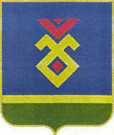 СОВЕТ СЕЛЬСКОГО ПОСЕЛЕНИЯУЛУ-ТЕЛЯКСКИЙ СЕЛЬСОВЕТ   МУНИЦИПАЛЬНОГО РАЙОНА ИГЛИНСКИЙ РАЙОН
РЕСПУБЛИКИ  БАШКОРТОСТАН452425, с. Улу-Теляк, ул. Ленина, 14аТел./факс (34795) 2-44-58/2-44-18e-mail: ulu-telyakselsovet@mail.ruСОВЕТ СЕЛЬСКОГО ПОСЕЛЕНИЯУЛУ-ТЕЛЯКСКИЙ СЕЛЬСОВЕТ   МУНИЦИПАЛЬНОГО РАЙОНА ИГЛИНСКИЙ РАЙОН
РЕСПУБЛИКИ  БАШКОРТОСТАН452425, с. Улу-Теляк, ул. Ленина, 14аТел./факс (34795) 2-44-58/2-44-18e-mail: ulu-telyakselsovet@mail.ruСОВЕТ СЕЛЬСКОГО ПОСЕЛЕНИЯУЛУ-ТЕЛЯКСКИЙ СЕЛЬСОВЕТ   МУНИЦИПАЛЬНОГО РАЙОНА ИГЛИНСКИЙ РАЙОН
РЕСПУБЛИКИ  БАШКОРТОСТАН452425, с. Улу-Теляк, ул. Ленина, 14аТел./факс (34795) 2-44-58/2-44-18e-mail: ulu-telyakselsovet@mail.ruҠАРАР           РЕШЕНИЕ